Творческие  семейные  мастерские – путь  к  формированию  ценностных  ориентиров.Воспитатель  подготовительной  группы  «Семицветик»: Солонина С.М. Формирование  ценностных  ориентиров  начинается  с  самых  ранних  этапов  жизни  ребенка. Он  не  рождается   личностью, он  становится  ею  в  процессе  социализации  и  в  первую  очередь  через  общение  с  родителями,  с  которыми  он  проводит  значительную  часть  времени. Знания, полученные  в  семье,  закладывают  основы   характера  ребенка,  предопределяют  его  отношение  к  окружающему  миру. Модной  тенденцией  современного  общества  являются  выставки  и  конкурсы  детского  изобразительного  творчества. Такую  работу  сложно  проводить  без  участия  родителей. В  нашем  МКДОУ  №13 с. Арзгир  организуются  ежегодные  выставки   «Осенняя  фантазия»,  «Рождественская  сказка»,  «Масленичные  гуляния»,  «Пасхальный  перезвон» и др. Дети  подготовительной  группы  «Семицветик» вместе  с  родителями  создают  совместные  рисунки,  мастерят  различные  композиции  из  природного и бросового  материала.Организация   творческих  выставок-конкурсов  повышает  авторитет  семьи  в  глазах  ребенка; способствует  развитию  общения  с  разными  поколениями; позволяет  сплотить  детей  и   их  родных  на  основе  совместной  деятельности,  лучше  понять  родителями  ребенка.  Участвуя  в конкурсах  и  выставках, дети, родители  и  педагог  получили  возможность  попробовать  себя  в  самых  разных  изобразительных  техниках,  что  способствовало  раскрытию  талантов  всех: и  детей,  и  взрослых.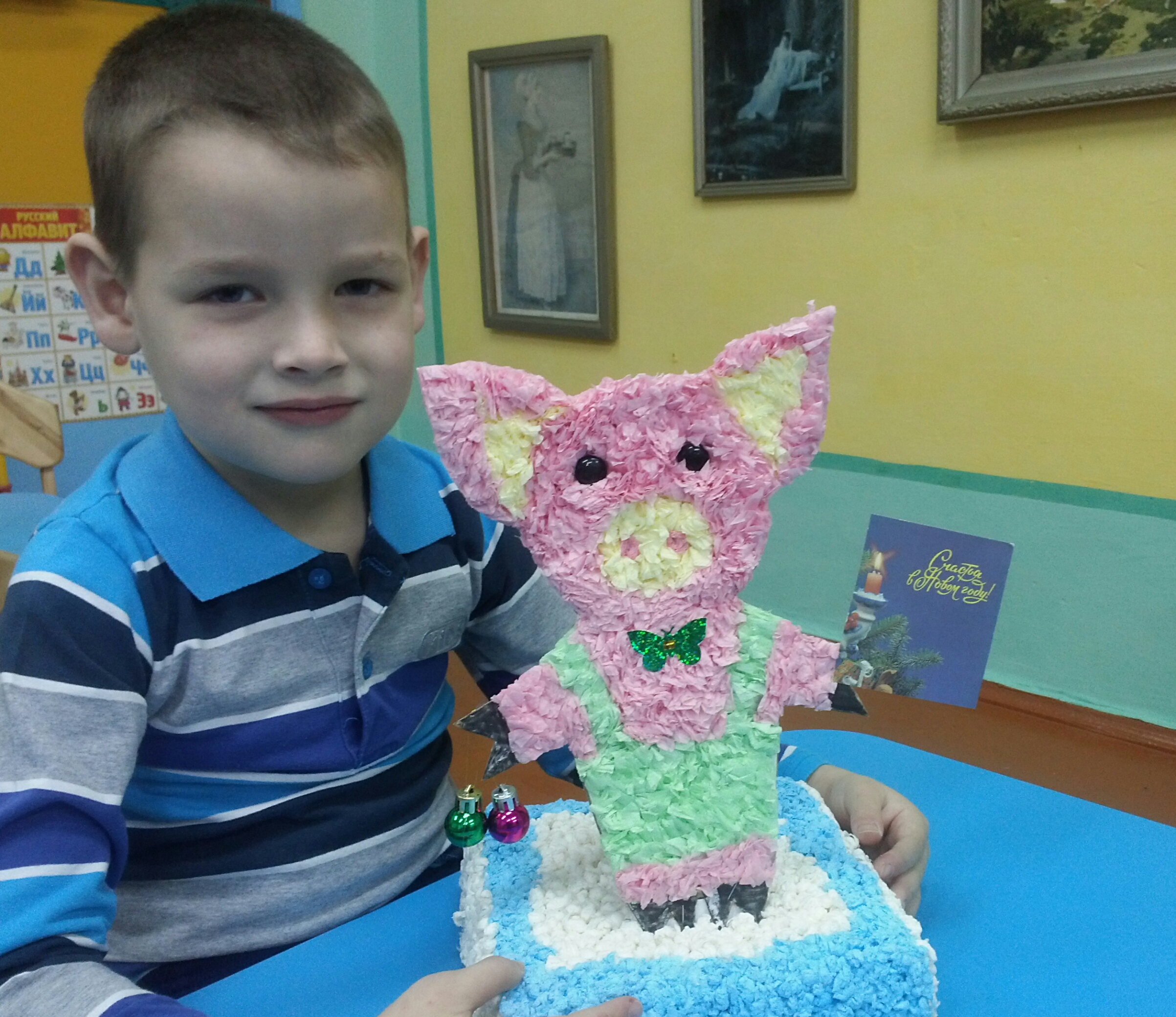 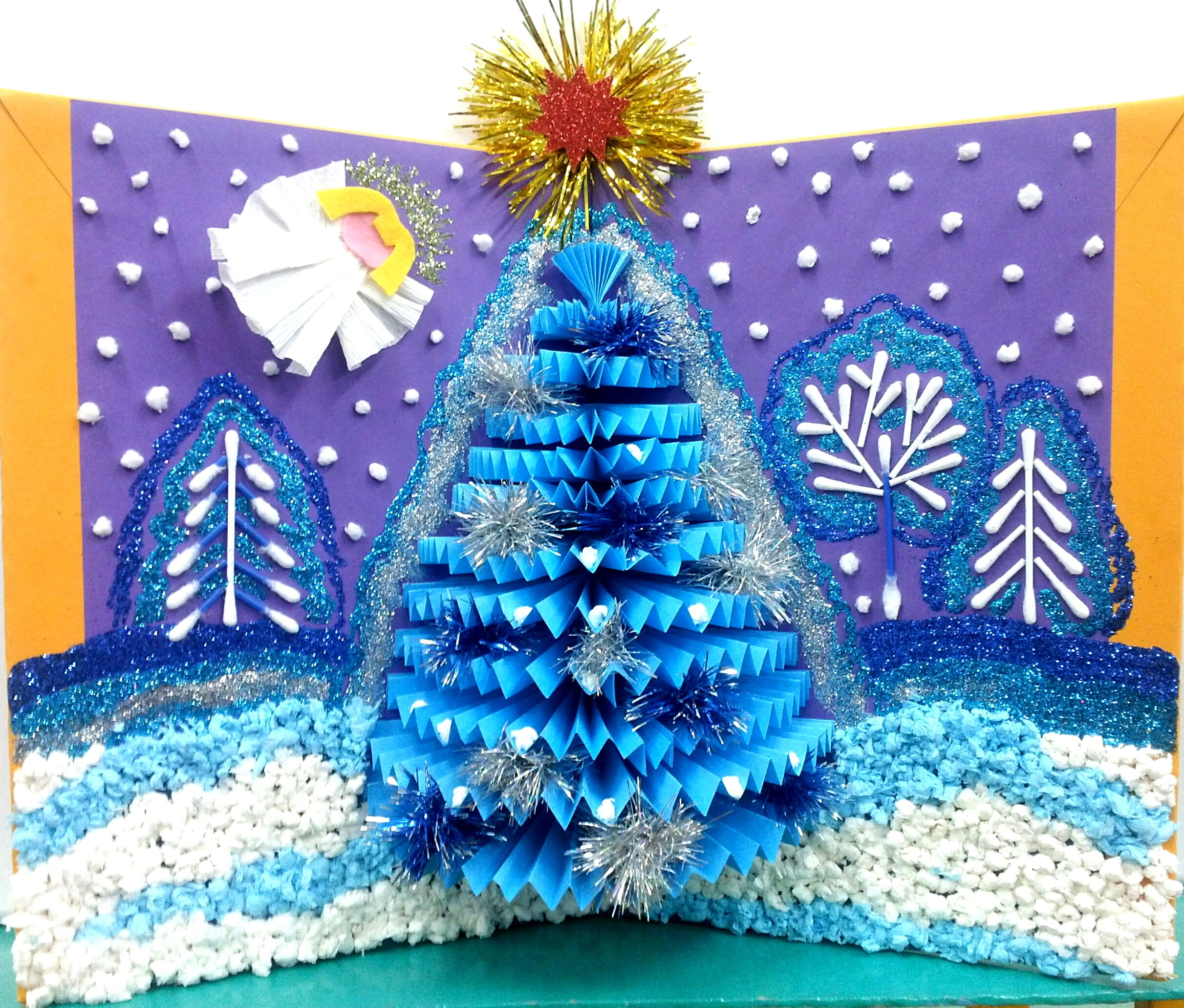 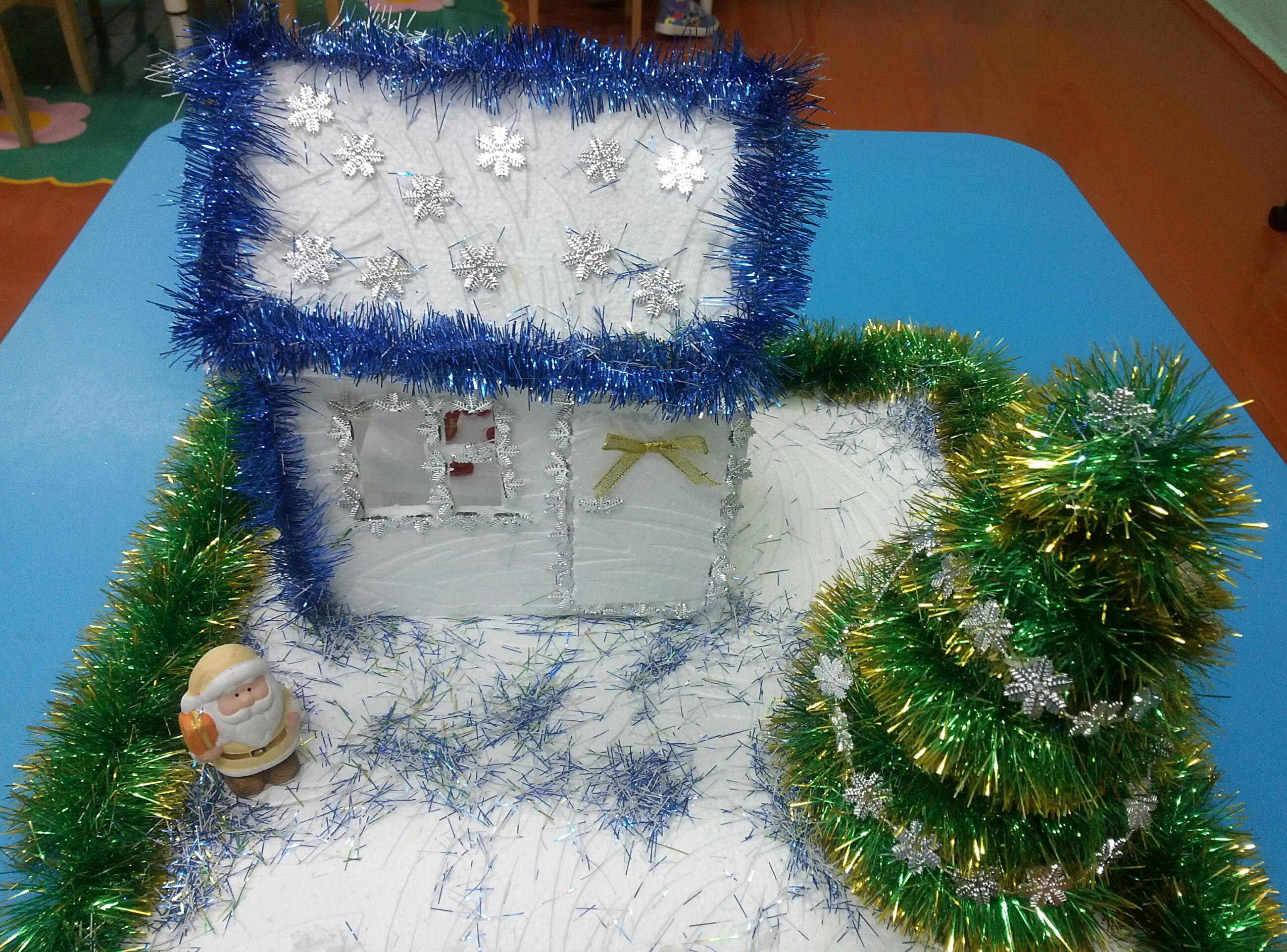 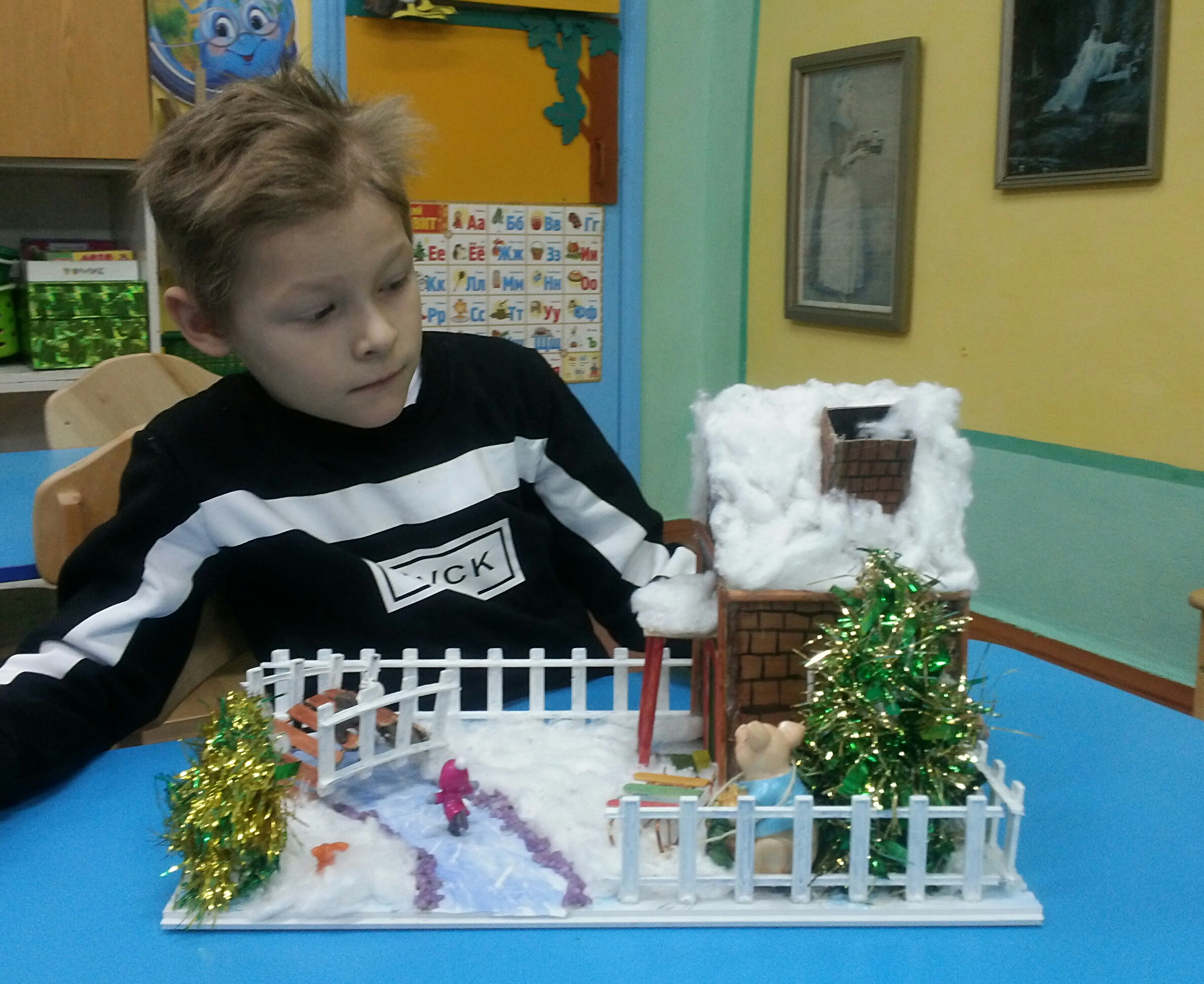 